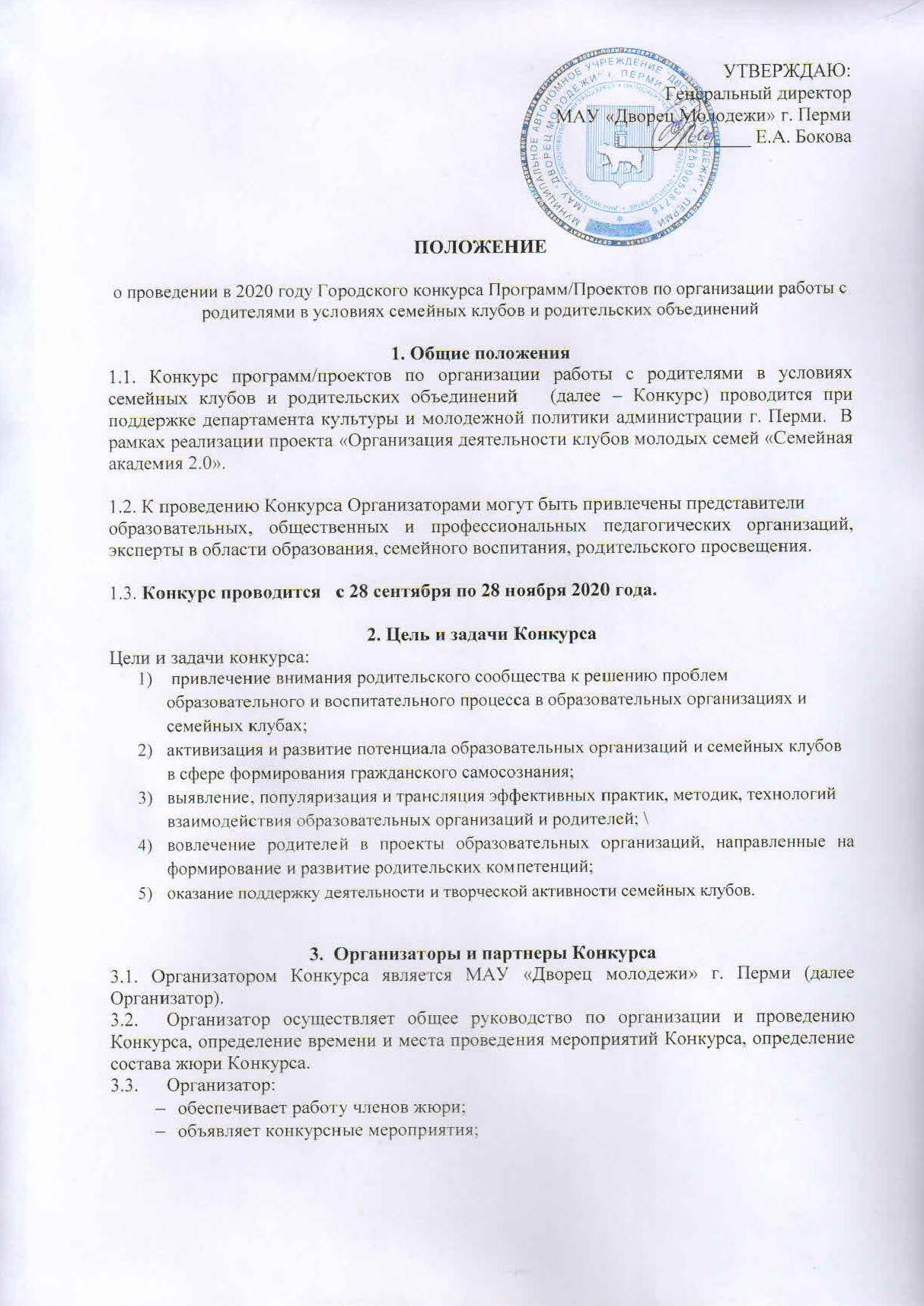 организует прием, регистрацию и рассмотрение заявок;направляет полученные заявки участников мероприятий Конкурса в электронном виде членам жюри;вносит изменения и дополнения в настоящее положение.Участники КонкурсаУчастниками	Конкурса	могут быть	семейные клубы со статусом или без статуса юридического лица, имеющие в составе не менее одной официальной зарегистрированной молодой семьи, в которой оба супруга не достигли 30-летнего возраста.Условия и порядок проведения Конкурса5.1. Конкурс проводится в 3 номинациях:Гражданско-патриотическое направление деятельности семейного клубаФормирование навыков здорового образа жизни в условиях семейного клуба	Деятельность семейного клуба по поддержке самоорганизации семей с использованием дистанционных форм взаимодействия и информационно- коммуникативных технологий.5.2. Для участия в Конкурсе необходимо прислать Программу/проект деятельности семейного клуба в одной из трех номинаций на выбор.Один семейный клуб на Конкурс может представить одну конкурсную работу в каждой номинации.Конкурс проводится в два этапа: 1 этап (заочный) в срок с 28 сентября – по 3 декабря 2020 г.Клубы молодых семей г. Перми направляют материалы Организаторам. Клубу-участнику необходимо заполнить форму регистрации по ссылке https://forms.gle/qYZGKA96ASYC3Ymz5, в которой потребуется предоставить ссылку на скачивание материалов программы/проекта, в срок с 28 сентября по 3 декабря 2020 года. 2 этап (очный) – 4 декабря 2020 г.:Публичная защита руководителями клубов проектов/программ. Очная защита будет проходит в рамках форума семейных клубов г.Перми.По результатам защиты будут выбраны победители конкурса по разным номинациям. Критерии оценки проектов/программ:Культура оформления программы/проекта (наличие титульного листа, указание кратких сведений об учреждении и авторах программы/проекта, списка использованной литературы и источников сети Интернет; Формат листа – А4, шрифт 14, интервал 1,5; поля страниц – сверху и снизу по 2 см, слева – 2 см, справа – 1,5 см;Содержание программы/проекта (соответствие воспитательным задачам и связь с современностью; оригинальность используемых форм работы; массовость вовлечения членов семейного клуба к совместной деятельности (участие родителей, детей и руководителей семейного клуба)Культура публичной защиты и оформления мультимедийной презентации (ясность и четкость определения целей; яркость и креативность выступления, качество визуального ряда презентации).Запрещено использовать работы, не принадлежащие участнику конкурса, из сети Интернет, программы будут проверяться на антиплагиат. Не допускаются к участию в Конкурсе и не рассматриваются работы, не соответствующие тематике конкурса.Конкурсные работы, соответствующие требованиям Конкурса, могут быть размещены в группе Дворца молодежи в социальной сети ВКонтакте.6. Жюри Конкурса. Критерии оценки6.1. Работы участников оценивает жюри – представители департамента культуры и молодежной политики администрации города Перми, представители департамента образования администрации города Перми, специалисты в области семейного воспитания и работы с родителями из числа профессорско-преподавательского состава вузов.6.2. Оценка работ участников производится по десятибалльной шкале по каждому из установленных критериев. Итоговая оценка определяется путем суммирования баллов, таким образом выявляются победители конкурса. Победители в номинациях присуждаются членами жюри путем коллегиального обсуждения, решение выносится председателем жюри.Решение жюри окончательное и пересмотру не подлежит. Конкурсные работы членами жюри не рецензируются.Награждение6.1. О формате и месте проведения церемонии награждения победителей будет сообщено дополнительно (в зависимости от эпидемиологической обстановки). Победители Конкурса награждаются дипломами и памятными призами в каждой номинации.Контактная информация: Мария Наборщикова – специалист по работе с молодежью Тел.: 202-20-83E-mail: dm-ct@yandex.ru